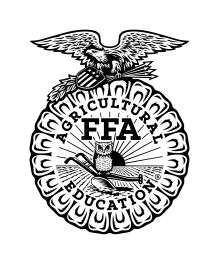 EMPLOYMENT SKILLS		COVER LETTER SCORECARD_________________________________		__________________________		________________Judge’s Name						Judge’s Signature			DateContestant NameTeam No.Team No.ChapterMember No.Member No.COMPOSITIONPossible ScoreScoreCorrect format and stationary10Punctuation10Grammar10Spelling10General Appearance10Composition Sub Total:50CONTENTCareer Goal Specified15Proper Qualifications35Content Sub Total:  5050                                                   Total:  100                                                   Total:  100Deduction for materials received after the postmark deadline:                                                  10% or 10 Points maximumDeduction for materials received after the postmark deadline:                                                  10% or 10 Points maximum                                                              Total Points Earned                                                              Total Points Earned